
ВИШГОРОДСЬКА МІСЬКА РАДА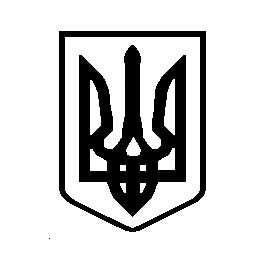 КИЇВСЬКОЇ ОБЛАСТІРОЗПОРЯДЖЕННЯ № 10613 серпня 2019 року Про скликання чергової LV сесії Вишгородської міської ради VIІ скликанняКеруючись ч. 4, ч. 10 ст. 46, ст. 47 Закону України «Про місцеве самоврядування в Україні», скликати LV сесію Вишгородської міської ради VІІ скликання:Призначити пленарне засідання 29 серпня 2019 року о 1000 у залі засідань адмінбудинку, пл. Шевченка, 1 з наступним порядком денним:Про внесення змін до рішення Вишгородської міської ради від 21.12.2018 р. № 48/2 «Про Вишгородський міський бюджет на 2019 рік». Про прийняття у комунальну власність територіальної громади м. Вишгорода квартири № 326 у будинку № 2-Д по пр-ту Т. Шевченка у м. Вишгороді.Про затвердження  змін до комплексної схеми розміщення тимчасових споруд торгівельного, побутового, соціально-культурного чи іншого призначення для провадження підприємницької діяльності у м. Вишгороді.Про надання дозволу на розробку проєкту землеустрою щодо відведення земельної ділянки у власність гр. Вояківському І.Я.Про надання дозволу на розробку проєкту землеустрою щодо відведення земельної ділянки у власність гр. Горобей І.В.Про надання дозволу на розробку проєкту землеустрою щодо відведення земельної ділянки у власність гр. Давидок О.С.Про надання дозволу на розробку проекту землеустрою щодо відведення земельної ділянки у власність гр. Іжевській Є.І.Про надання дозволу на розробку проєкту землеустрою щодо відведення земельної ділянки у власність гр. Коваленко Н.Д.Про надання дозволу на розробку проєкту землеустрою щодо відведення земельних ділянок у власність громадянам (Ралку М.Г., Мовчану Б.В., Пономаренко Ю.В.,                  Романчуку О.А.)Про надання дозволу на розробку проекту землеустрою щодо відведення земельної ділянки у власність гр. Ремажевській Л.В.Про надання дозволу на розробку проєкту землеустрою щодо відведення земельної ділянки у власність гр. Соколу С.А.Про надання згоди на розробку технічної документації із землеустрою щодо встановлення (відновлення) меж земельної ділянки на місцевості (в натурі) гр. Тимченко Л.І.Про надання дозволу на розробку проекту землеустрою щодо відведення земельної ділянки у власність гр. Худолію А.Ф.Про надання дозволу на розробку проєкту землеустрою щодо відведення земельної ділянки у власність гр. Чекановій А.І.Про надання дозволу на розробку технічної документації щодо встановлення(відновлення) меж земельної ділянки в натурі (на місцевості) ТОВ «ПРОМГІДРАВЛІКА». Про затвердження документації  із землеустрою щодо інвентаризації земель Вишгородської міської ради.Про внесення змін до договору оренди земельної ділянки (ТОВ НЕВІРОС).Про передачу в оренду земельної ділянки ТОВ «Спортивне об’єднання «Молода країна».Про затвердження проекту землеустрою щодо відведення земельної ділянки цільове призначення якої змінюється гр. Бендюженка С.В.Про затвердження проекту землеустрою щодо відведення земельної ділянки у власність гр. Денисюку Д.М.Про затвердження проекту землеустрою  щодо відведення земельної ділянки у власність гр. Кучеренку П.Г.Про затвердження проекту землеустрою щодо відведення земельної ділянки, цільове призначення якої змінюється гр. Лукашук В.М.Про затвердження проекту землеустрою щодо відведення земельної ділянки у власність гр. Маньку М.В.Про затвердження проекту землеустрою щодо відведення земельної ділянки у власність гр. Пасічку М.І.Про затвердження проекту землеустрою щодо відведення земельної ділянки у власність гр. Пироженку А.О.Про затвердження проекту землеустрою щодо відведення земельної ділянки у власність гр. Плющаю В.М.Про затвердження проекту землеустрою щодо відведення земельної ділянки у власність гр. Рожковському Г.В.Про затвердження проекту землеустрою щодо відведення земельної ділянки у власність гр. Силивоник Ю.В.Про затвердження технічної документації  із землеустрою щодо встановлення (відновлення) меж земельної ділянки в натурі (на місцевості) в спільну сумісну власність відповідно до часток гр.  Панову В.К. та гр. Школьному М.Я.Про затвердження проекту із землеустрою товариству з обмеженою відповідальністю «Дім і Сад».Про надання дозволу на розробку технічної документації із землеустрою щодо поділу та об’єднання земельної ділянки, яка знаходиться в оренді ПП «ТАКО»2. Рекомендувати головам постійних комісій Вишгородської міської ради скликати засідання постійних комісій для вивчення, попереднього розгляду питань порядку денного та надання висновків по них. Міський голова							        О. Момот